№ группы_________ Название команды________________________Маршрутный лист №1№ группы_________ Название команды________________________Маршрутный лист №2№ группы_________ Название команды________________________Маршрутный лист № 3№ группы_________ Название команды________________________Маршрутный лист № 4№ группы_________ Название команды________________________Маршрутный лист № 5№ группы_________ Название команды________________________Маршрутный лист № 6№ группы_________ Название команды________________________Маршрутный лист № 7Этапы квестаБаллы (0-5)Окна на север – хозяин там естьИ информации не перечесть.В нем паутиной все заросло,«Окна» там есть далеко не одно! С помощью клавиатуры сделайте перевод и получите название предмета,bjkjubz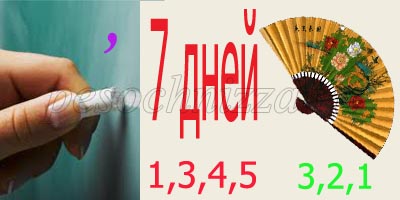 Переверните слово так, чтобы получилось название предметаЯифаргоегОтгадайте название кабинета которое сидит в темницеОтгадайте ученого! 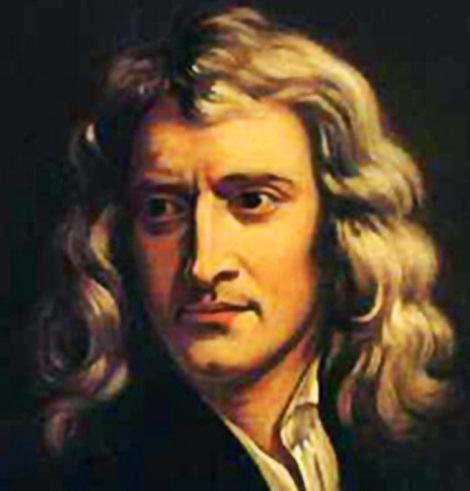 Ему принадлежат три закона, названные его же именем.Подставьте вместо цифр буквы, как они стоят в алфавитном порядке и узнайте, в какой кабинет идти дальше:14,1,20,6,14,1,20,10,12,1Этапы квестаБаллы (0-5)Корни, суммы, умноженья,Делаем мы вычисленья.Подскажите мне, друзья,Что за предмет мои скрывают слова?Подставьте вместо цифр буквы, как они стоят в алфавитном порядке и узнайте, в какой кабинет идти дальше:10,15,22,16,18,14,1,20,10,12,1С помощью клавиатуры сделайте перевод и получите название предметаUtjuhfabz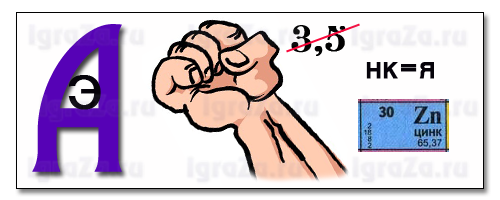 Переверните слово так, чтобы получилось название предметаАкизифОтгадайте название кабинета которое сидит в темнице Отгадайте ученого!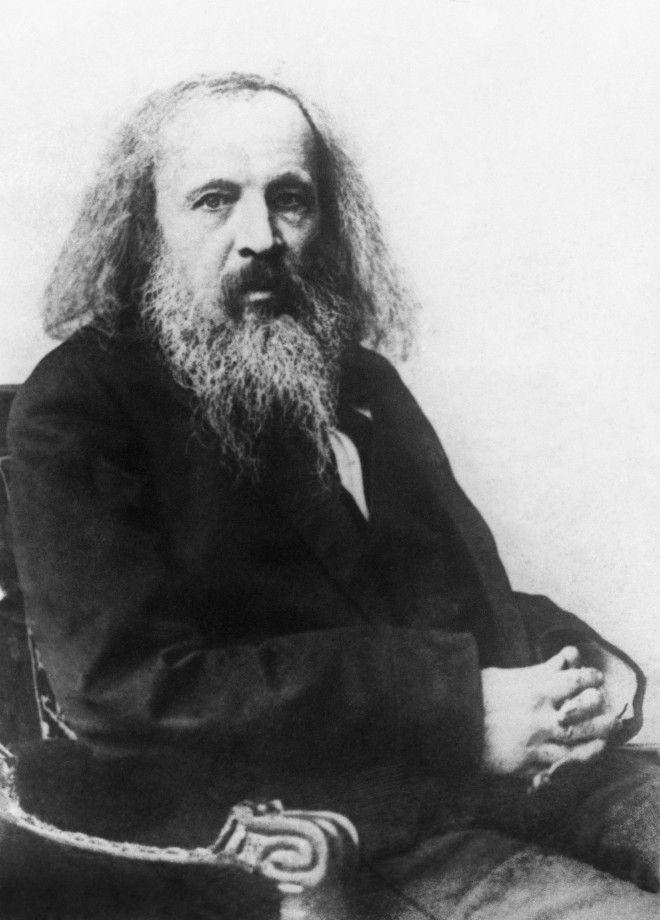 Создал периодическую таблицу химических элементов.Этапы квестаБаллы (0-5)Вспышки, дым, сияние,Вот это чудо-знания.Учитель все смешает,Экспериментами нас развлекаетПодставьте вместо цифр буквы, как они стоят в алфавитном порядке и узнайте, в какой кабинет идти дальше:16,2,8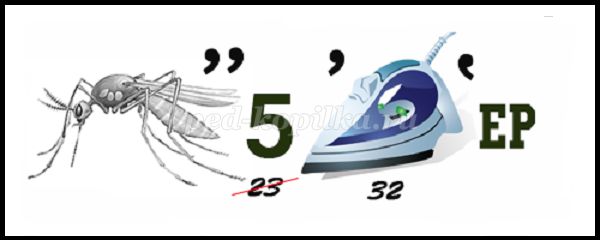 С помощью клавиатуры сделайте перевод и получите название предметаAbpbrfПереверните слово так, чтобы получилось название предметаЯиголоибОтгадайте название кабинета которое сидит в темнице Совершил задокументированное путешествие в Америку.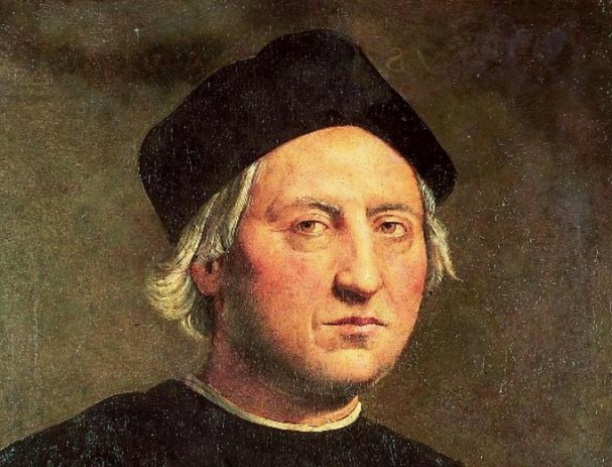 Этапы квестаБаллы (0-5)Здесь научат нас спасаться,Рисковать и не боятьсяИ укрыться от случайныхСитуаций чрезвычайных!Подставьте вместо цифр буквы, как они стоят в алфавитном порядке и узнайте, в какой кабинет идти дальше:23,10,14,10,33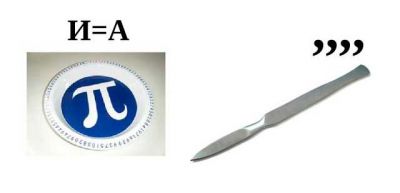 Переверните слово так, чтобы получилось название предметаАкитамрофниС помощью клавиатуры сделайте перевод и получите название предметаVfntvfnbrfОтгадайте название кабинета которое сидит в темнице Отгадайте ученого! Первый, кто выдвинул и обосновал свое предположение об эволюции и том, что все живые организмы, так или иначе, имеют в своих корнях общих предков.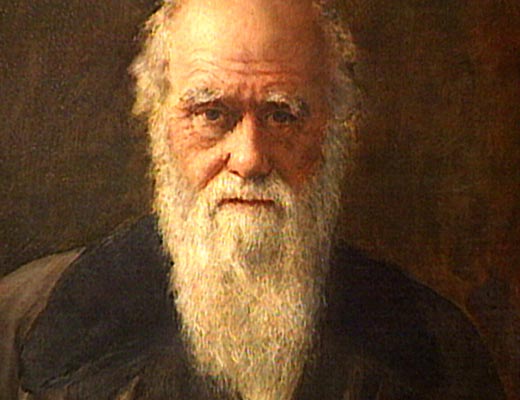 Этапы квестаБаллы (0-5)Здесь выучим мы все цветочки,А также листиков структуру.Что за предмет, ответьте, дети,Изучает растительную культуру?Подставьте вместо цифр буквы, как они стоят в алфавитном порядке и узнайте, в какой кабинет идти дальше:4,6,16,4,17,1,22,10,33Переверните слово так, чтобы получилось название предметаЖбо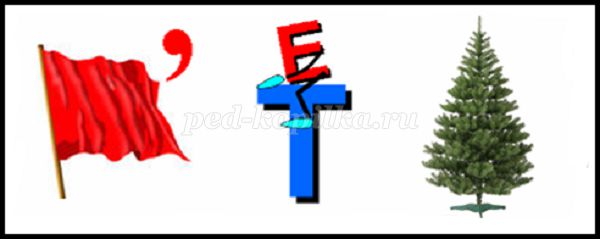 Один из создателей и акционер компании Microsoft.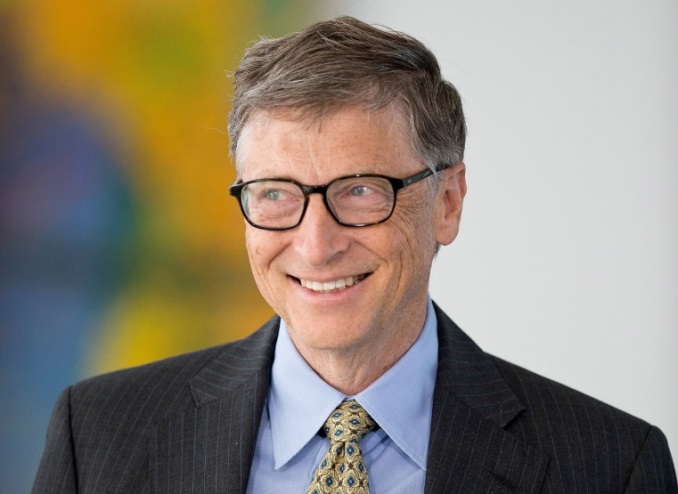 С помощью клавиатуры сделайте перевод и получите название предмета[bvbzОтгадайте название кабинета которое сидит в темнице Этапы квестаБаллы (0-5)Мы на уроке этом чертим контурные карты,А также изучаем ракеты и кометы.Мы знаем, что такое океаныИ знаем, как устроены вулканыПодставьте вместо цифр буквы, как они стоят в алфавитном порядке и узнайте, в какой кабинет идти дальше:22,10,9,10,12,1Автор известной теоремы: квадрат гипотенузы прямоугольного треугольника равняется сумме квадратов катетов.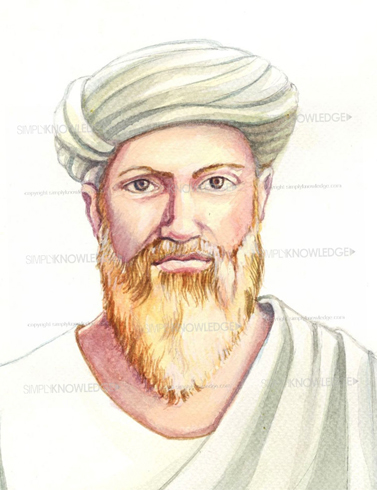 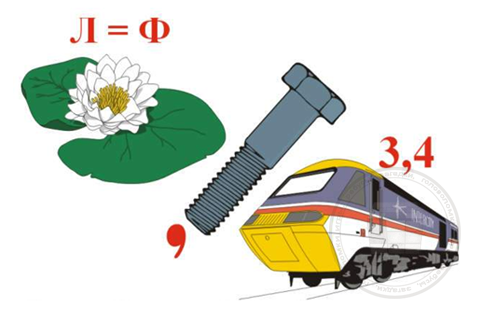 Переверните слово так, чтобы получилось название предметаЯимихОтгадайте название кабинета которое сидит в темнице С помощью клавиатуры сделайте перевод и получите название предметаj,;Этапы квестаБаллы (0-5)На этих уроках исследуются и практикуются активные движения. За падением всегда идет Победа. Узнайте нужный вам Кабинет!Переверните слово так, чтобы получилось название предметаАкитаметамПодставьте вместо цифр буквы, как они стоят в алфавитном порядке и узнайте, в какой кабинет идти дальше:2,10,16,13,16,4,10,33Отгадайте название кабинета которое сидит в темнице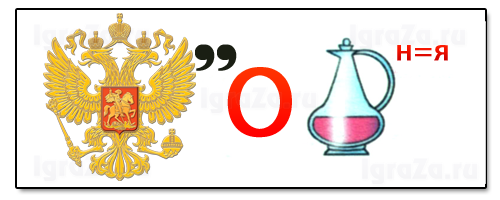 Председатель Государственного комитета РСФСР и Российской Федерации по делам гражданской обороны, чрезвычайным ситуациям и ликвидации последствий стихийных бедствий (1991—1994)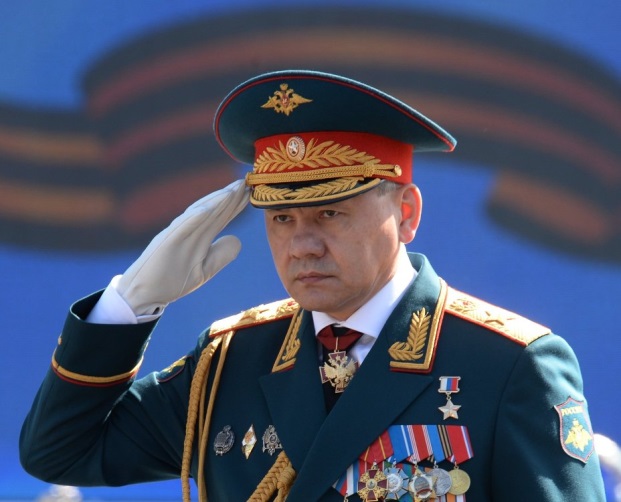 Для чего же этот ящик?Он в себя бумагу тащит,И сейчас же буквы, точки,Запятые – строчка к строчке.Напечатает картинкуЛовкий мастерСтруйный ...